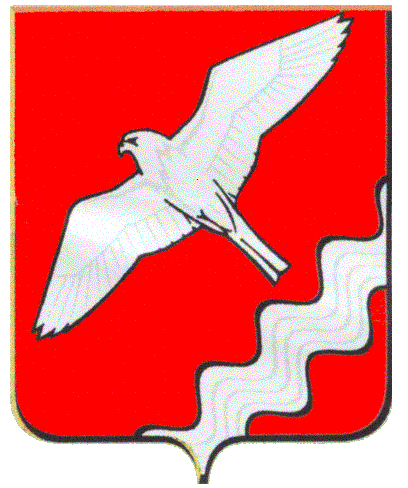 ДУМА МУНИЦИПАЛЬНОГО ОБРАЗОВАНИЯ КРАСНОУФИМСКИЙ ОКРУГ ДВАДЦАТЬ ШЕСТОЕ ЗАСЕДАНИЕ  ШЕСТОГО СОЗЫВАРЕШЕНИЕот 28.11.2019 г.  № 176г. КрасноуфимскРуководствуясь статьей 33 Градостроительного кодекса РФ, на основании уведомления филиал ФГБУ «Федеральная кадастровая палата Федеральной службы государственной регистрации, кадастра и картографии» по Уральскому Федеральному округу о невозможности внесения в ЕГРН сведений о границах населенных пунктов, в соответствии со статьей 26 Устава Муниципального образования Красноуфимский округРЕШИЛА:        1. Внести  изменения  в Правила землепользования и застройки Муниципального образования  Красноуфимский округ, утвержденные решением Думы МО Красноуфимский округ от 25.10.2012 г. №55 (с изменениями от 30.05.2019 г. №138), в отношении населенных пунктов: д.Шуртан, д.Верхняя Сарана и д.Русский Турыш.        1.1. Исключить из границ населенного пункта д.Шуртан контур Красноуфимского лесничества Свердловской области, учетный номер 66.00.2.540.        1.2. Исключить из границ населенного пункта д.Верхняя Сарана земельный участок с кадастровым номером 66:14:0101041:13, входящий в единое землепользование земельного участка с кадастровым номером 66:14:0000000:187, категория земель «земли сельскохозяйственного назначения».       1.3. Исключить из границ населенного пункта д.Русский Турыш следующие земельные участки: - кадастровый номер 66:14:0801001:86, входящий в единое землепользование земельного участка с кадастровым номером 66:14:0000000:203, категория земель «земли сельскохозяйственного назначения»;- кадастровый номер 66:14:0801001:88, входящий в единое землепользование земельного участка с кадастровым номером 66:14:0000000:100, категория земель «земли сельскохозяйственного назначения»;-  кадастровый номер 66:14:0801001:90,   категория земель «земли населенных пунктов», разрешенное использование «для размещения наземных сооружений кабельных линий электропередачи».                  2. Опубликовать настоящее решение в газете «Вперед» и на официальном сайте МО Красноуфимский округ.	3. Контроль за выполнением данного решения возложить на постоянную депутатскую комиссию по экономической политике, бюджету и налогам  (Боровков А.Ф.). Председатель ДумыМуниципального образованияКрасноуфимский округ	М.В. БормотоваИ.о. главы Муниципального образованияКрасноуфимский округ	Д.А. ПетуховО внесении изменений в Правила землепользования и застройки Муниципального образования Красноуфимский округ 